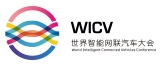 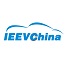        2020世界智能网联汽车大会       第八届中国国际新能源和智能网联汽车展览会参展申请表联系方式：北京盛大超越国际展览有限公司         电话：189 1184 4959            邮箱:  sales@s-expo.com单位名称
（盖章）中文楣板：中文楣板：中文楣板：单位名称
（盖章）英文：英文：英文：单位地址电话联 系 人职务邮    箱手机展品类型： 展品类型： 展品类型： 展品类型： 申请须知：1、9平米的标准展位规格为3米×3米； 2、组委会将根据实际情况对参展申请予以考虑，最终展位面积需组委会确认；3、发票：预付款部分不单独开具发票，待全部展位费付清后15个工作日内统一开具发票。4、展商要求（仅供划分展位参考，不作要约条件）：申请须知：1、9平米的标准展位规格为3米×3米； 2、组委会将根据实际情况对参展申请予以考虑，最终展位面积需组委会确认；3、发票：预付款部分不单独开具发票，待全部展位费付清后15个工作日内统一开具发票。4、展商要求（仅供划分展位参考，不作要约条件）：申请须知：1、9平米的标准展位规格为3米×3米； 2、组委会将根据实际情况对参展申请予以考虑，最终展位面积需组委会确认；3、发票：预付款部分不单独开具发票，待全部展位费付清后15个工作日内统一开具发票。4、展商要求（仅供划分展位参考，不作要约条件）：申请须知：1、9平米的标准展位规格为3米×3米； 2、组委会将根据实际情况对参展申请予以考虑，最终展位面积需组委会确认；3、发票：预付款部分不单独开具发票，待全部展位费付清后15个工作日内统一开具发票。4、展商要求（仅供划分展位参考，不作要约条件）：展位价格及预定展位价格：室内光地：人民币  1480元/㎡
标准展位：人民币  13，800元/个（3m*3m，双开口展位加收10%费用)展位价格：室内光地：人民币  1480元/㎡
标准展位：人民币  13，800元/个（3m*3m，双开口展位加收10%费用)展位价格：室内光地：人民币  1480元/㎡
标准展位：人民币  13，800元/个（3m*3m，双开口展位加收10%费用)展位价格及预定展位预定：·标准展位         个（□双开）·室内光地            平方米，长×宽               展位预定：·标准展位         个（□双开）·室内光地            平方米，长×宽               展位预定：·标准展位         个（□双开）·室内光地            平方米，长×宽               展位价格及预定提交日期：      年     月     日提交日期：      年     月     日提交日期：      年     月     日